CMCA Workshop	Centre for Microscopy, 	Characterisation and Analysis“Scientific desktops in the cloud: Introducing the Characterisation Virtual Laboratory and the Cytometry Workbench”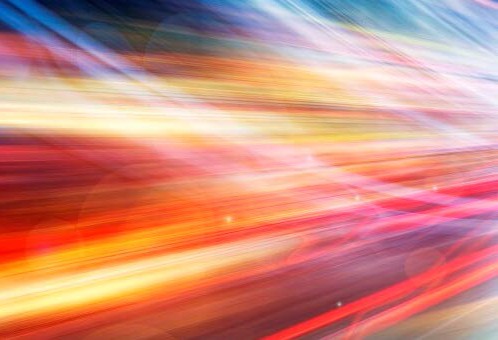 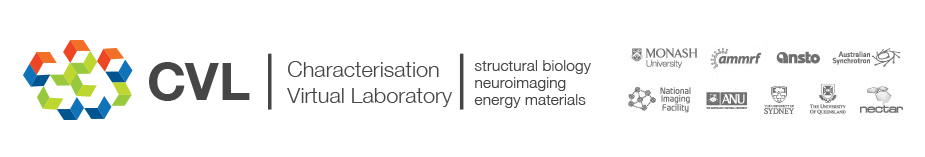 Dr Lance Wilson, Senior HPC Consultant, Multi-modal Australian ScienceS Imaging and Visualisation Environment (www.massive.org.au), Monash UniversityDr Andrea Holme, Senior Lecturer, Group Leader – Cytometry, CMCADr Andrew Mehnert, Senior Lecturer, Group Leader – Data Management, Analysis and Visualisation, CMCAThe Characterisation Virtual Laboratory (CVL) is a computer desktop in the cloud preconfigured with collections of software tools, called workbenches, for processing atom probe, neuroimaging, structural biology, X-ray, general imaging and cytometry data. The CVL is available free of charge to all Australian researchers.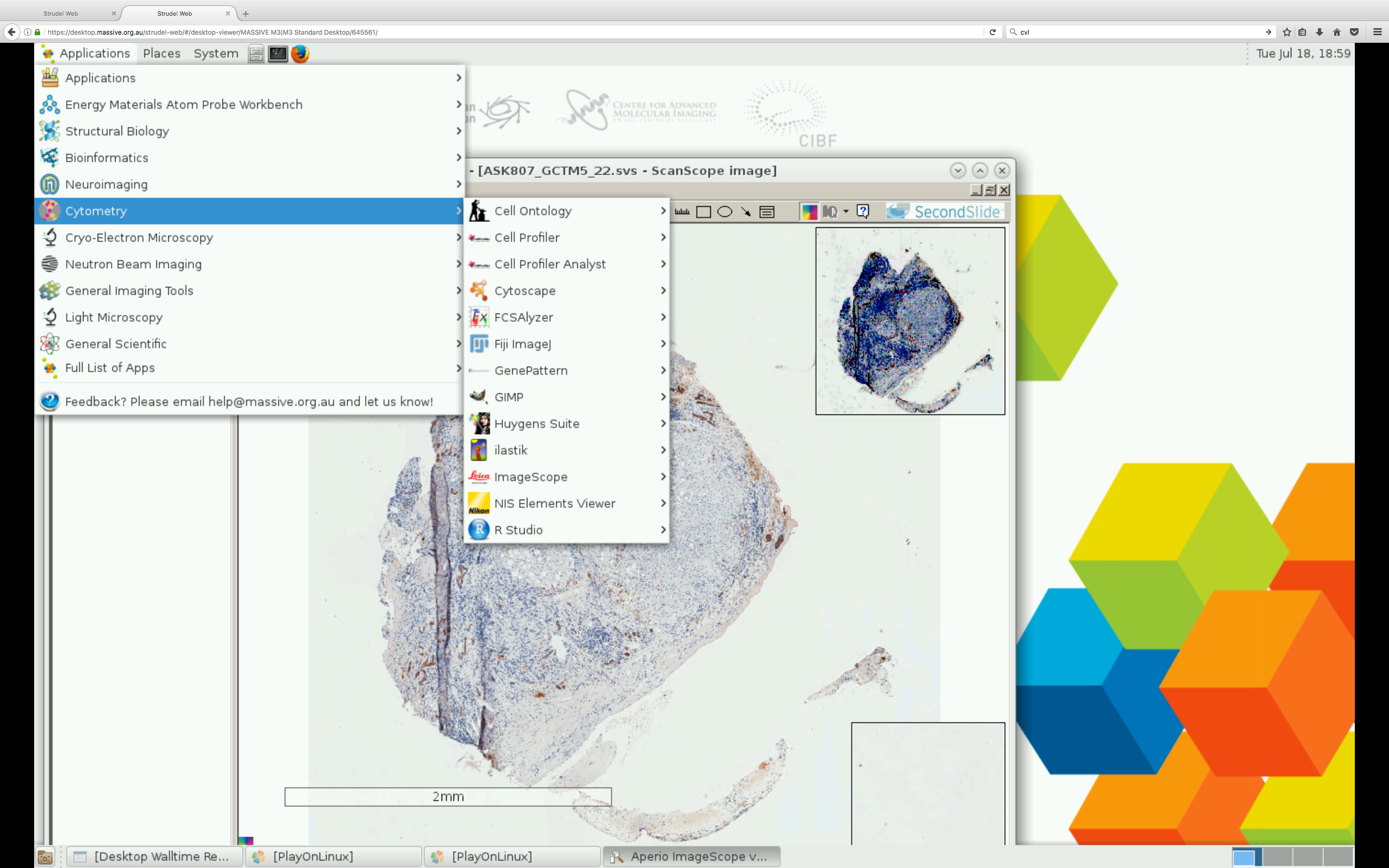 In this workshop we will provide an introduction to the CVL and help you get started using it. We will also describe the various workbenches available and introduce the newly developed workbench for image/mass/flow cytometry. Programme:12:00 - 13:00 	Introduction to the CVLWhat is it?Why use it?How to access itGetting your data in and outFeedback and requests13:00 - 13:20 	Refreshments13:20 - 14:20 	CVL workbenches Overview of the available workbenchesIntroducing the Cytometry workbenchImage analysis demonstrationFlow cytometry demonstrationAll WelcomeRefreshments providedBRING YOUR OWN LAPTOP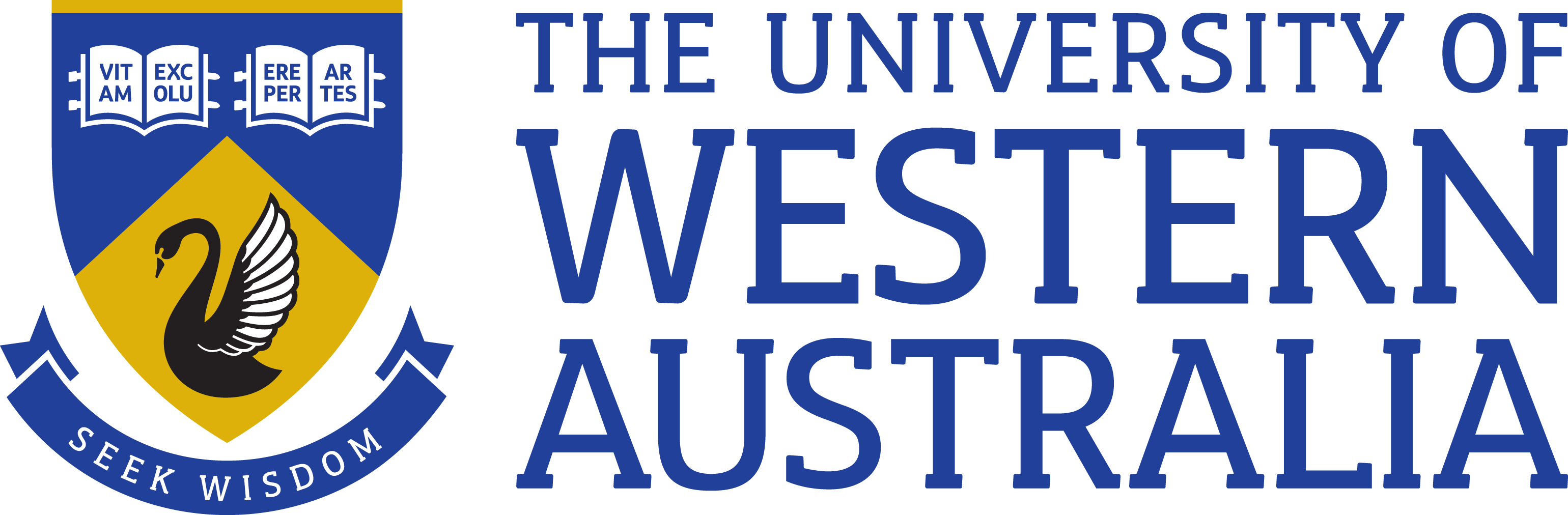 Tuesday 25 July 2017		12 – 2:20 pmVenue: Seminar Room G24, Harry Perkins Institute of Medical Research, QEII Medical Centre